臺東縣卑南鄉112年度原住民傳統射箭賽競賽簡章壹、目的：1.發揚原住民傳統射箭、推展全民體育。2.培養原住民積極進取之精神，提倡正當休閒運動風氣。3.向下培育新秀紮根培訓，推廣原住民傳統技能。4.促進族群特色交流，開發地方產業通路。5.行銷推廣本鄉農特產品及原住民特色風味餐點。貮、辦理單位：指導單位：教育部體育署、臺東縣政府主辦單位：臺東縣卑南鄉公所協辦單位：卑南鄉民代表會、臺東縣警察局暨所屬分局、卑南鄉衛生所、大巴六九文教發展協會參、競賽資訊：一、活動時間：112年4月29日（星期六）上午8時至下午4時。二、比賽地點：臺東縣卑南鄉東興社區文化廣場。三、參賽資格：設籍臺東縣之原住民傳統射箭運動愛好者。 四、競賽類別：團體賽(3人)、男子組、女子組、長青組、青少年組。五、參賽人數：250人、額滿為止。 七、報名日期：112年4月10日起至4月18日下班截止，逾時恕不受理。 八、報名方式：填妥報名表傳真 089-384788 或E-mail：5400a090@beinan.taitung.gov.tw    聯 絡 人：葉小姐，089-381368 #199  九、領隊會議：比賽當日上午8時召開。肆、競賽方式：一、個人賽：（男子組、女子組、長青組、青少年組）  1.射距：除青少年組為12公尺外，其餘各組射距為18公尺。2.局數：射2局、每局2輪、每輪5支箭，總計20支箭。3.時限：每輪2分鐘4.個人積分取總分最高前8名。二、團體賽：（男女混合3人一組不限年齡）  1.射距：18公尺。2.局數：射2局每局2輪、每輪5支箭，總計20支箭，3人合計60支箭。3.時限：每輪2分鐘4.團體3人積分取總分最高前8名。5.團體賽由個人賽選手自行組隊，每人限報1隊，重覆報名者將取消所有參賽資格。伍、賽事流程：選手報到與檢錄請於112年4月29日上午8點前完成。領隊裁判會議於檢錄處前方舉辦，未到者視同放棄。團體賽3人一組不限性別年齡。比賽流程：陸、競賽用具：一、競賽之弓與箭由選手自備，無論木弓或竹弓均可，箭為竹製。二、弓身木製或竹製均可，長度、磅數、弓弦材質不限，惟弓臂不得用各式加工製材料組裝，不得加裝瞄準器，不得使用連接式或組合式弓身。三、箭桿以箭竹取材，箭頭長釘材質不限，箭尾不得裝尾羽或其它材料，箭頭長釘連接箭竹前端不得黏貼膠布或其他材質，長釘連接箭竹處最大直徑不得超過1公分。（如附圖）。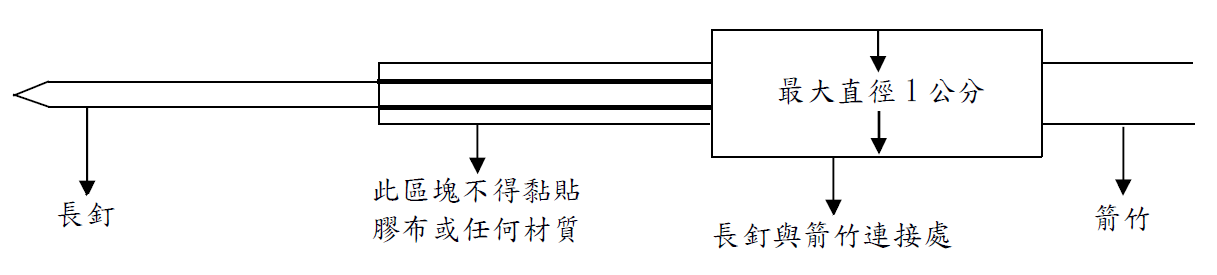 四、本競賽鼓勵比賽用具佐以原住民族文化特色之圖騰彩繪。五、參賽選手請事先確認裝備是否符合規定以免影響個人權益。六、靶位由主辦單位統一佈靶，預賽局使用環型靶，決賽局使用山豬靶。   環型靶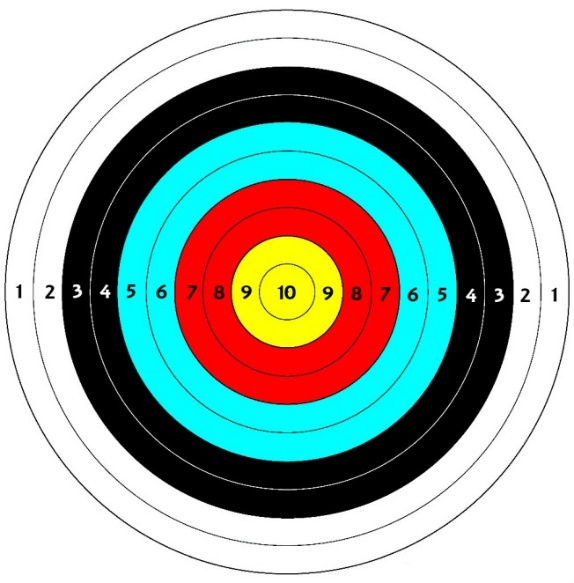 山豬靶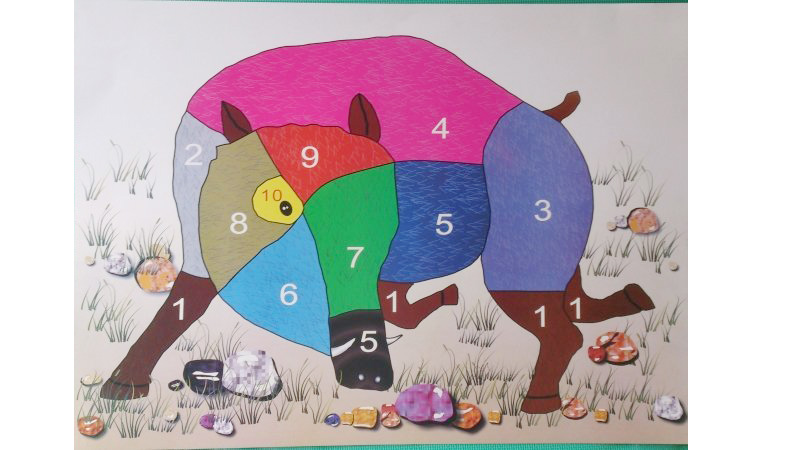 柒、計分規則：一、計分方式：依靶內10.9.8.7.6.5.4.3.2.1.記之，脫靶計 M 為0分。 二、射出的箭以任何方式脫離箭靶，如掉落地上或穿過箭靶等，以脫靶0分計算。 三、射中箭靶上之箭尾時，該箭以前一箭之分數計算。 四、箭未射出前以任何形式掉落地面，在雙腳同時未移動的前提下，以手或弓取回，則可繼續射出該箭。 五、每輪射5箭，多射1箭除該箭不計分外，另扣5箭中最高分之1箭。 六、裁判口令尚未完成即開始射箭，該箭不計分，另扣5箭中最高分之1箭。七、時間終了仍繼續射箭者，該箭不計分，另扣5箭中最高分之1箭。八、選手看靶應於計分表上簽名確認再行拔箭，如有異議可現場提出請裁判員認定並於異動處簽名。九、每輪5支箭，限時 3 分鐘逾時不予計分。十、同分時以最高（10）分箭多者為優勝，次比9.8.7.6.5.4.3.2.1.分多者為優勝，若分不出勝負，則比個人得0分（M）少者為優勝。都無法分出勝負時，則以抽籤或猜拳決定勝負。捌、安全守則：一、安全第一，全體射手必須依裁判之口令就定位，不可任意進入比賽場地。二、所有參賽射手，須於大會指定之射箭區域內使用弓箭，禁止在會場範圍內任意上箭拉弓，違者取消該名參賽資格。因而發生意外肇事者需負完全責任。三、在任何時間及地點，嚴禁弓箭對人瞄準或於比賽場地外之活動場所隨意拉弓瞄準，違者取消其所有參賽資格。四、參賽選手嚴禁飲酒後出賽，經大會裁判認定選手行為足以影響競賽安全者，該選手取消比賽資格。五、賽程中如發現更換選手或代打等違規情事，經查証屬實取消該隊參賽資格。玖、褔利與獎勵：一、大會提供保險、礦泉水、午餐與農特產品券等。二、成積優異者頒發獎金及獎牌。三、著傳統服裝或制服出賽加贈50元農特產品券。拾、爭議處理：一、比賽進行中如有疑義，得使用大會規定之申訴書，向大會(申訴審議小組)提出申訴，大會應立即召開會議審理，並於下場競賽開始前以書面公佈審理之結果。二、凡未按大會規定提出申訴而阻礙競賽進行之選手及隊職員，均一律取消個人及團體所得之比賽成績及參賽資格。三、比賽進行中任何一員均不得向裁判人員當面質詢，除不予受理外，並視違規情節輕重得交大會議處。四、有關競賽爭議，規則有明文規定者，以裁判員之判決為終決。五、規則無明文規定者，由裁判組審議後判決之。六、審理抗議事項之判決乃為最後之決定，不得再提出上訴。七、由裁判長及大會工作人員組成申訴審議小組，受理申訴案件。八、為避免爭議，賽事裁判、記分人員不得參賽。臺東縣卑南鄉112年度原住民傳統射箭賽報名表注意事項：報名期間自112年4月10日起至112年4月18日止，限額 250人額滿為止。報名方式：傳真：089-384788 或電子郵件 5400a090@beinan.taitung.gov.tw。參賽隊伍申請休息帳篷而無故缺席達 1/3 ，將視情節取消參賽資格並公告。穿著傳統服裝或制服出賽加贈50元農特產品券，非領隊與個人賽選手無法享受大會保險及所有權利。請隨時攜帶身份証件以備查驗。臺東縣卑南鄉112年度原住民傳統射箭賽報名表注意事項：報名期間自112年4月10日起至112年4月18日止，限額 250人額滿為止。報名方式：傳真：089-384788 或電子郵件 5400a090@beinan.taitung.gov.tw。穿著傳統服裝或制服出賽加贈50元農特產品券。本表報名後恕不變更，每人限報1隊，重覆報名者將取消所有參賽資格。團體賽制以隊長為代表人，專任或由選手兼任。請攜帶身份証件以備查驗。臺東縣卑南鄉112年度原住民傳統射箭賽競賽申訴書審判主任委員：                       時  間項  目備  註07:30 ~ 08:00選手報到人員裝備檢錄08:00 ~ 08:10領隊會議08:10 ~ 08:50系列比賽09:00 ~ 09:30開 幕 式09:40 ~ 12:00系列比賽12:00 ~ 13:00午休時間13:00 ~ 15:00系列比賽15:00 ~ 15:20頒    獎15:20 ~ 17:00場地清潔編號組  別樣  式射  距1男子組個人賽_第1局環型靶18m2女子組個人賽_第1局環型靶18m3長青組個人賽_第1局環型靶18m4青少年個人賽_第1局環型靶12m5團體賽_第1局環型靶18m6男子組個人賽_第2局山豬靶18m7女子組個人賽_第2局山豬靶18m8長青組個人賽_第2局山豬靶18m9青少年個人賽_第2局山豬靶12m10團體賽_第2局山豬靶18m男子組女子姐長青組青少年組團體賽第1名800080008000800012000第2名700070007000700011000第3名600060006000600010000第4名50005000500050009000第5名40004000400040008000第6名30003000300030006000第7名20002000200020005000第8名10001000100010004000個人賽報名表個人賽報名表年齡限制：青少年組限15歲以下、長青組限60歲以上機關、團體、部落、協會、隊伍選手達6位可申請休息帳篷年齡限制：青少年組限15歲以下、長青組限60歲以上機關、團體、部落、協會、隊伍選手達6位可申請休息帳篷年齡限制：青少年組限15歲以下、長青組限60歲以上機關、團體、部落、協會、隊伍選手達6位可申請休息帳篷年齡限制：青少年組限15歲以下、長青組限60歲以上機關、團體、部落、協會、隊伍選手達6位可申請休息帳篷年齡限制：青少年組限15歲以下、長青組限60歲以上機關、團體、部落、協會、隊伍選手達6位可申請休息帳篷單位領隊姓名聯絡電話編號姓名性別生日身份証字號族別組別（請自填）1□男子組 □女子組□青少年 □長青組23456789申請專屬休息帳篷           領隊簽名：申請專屬休息帳篷           領隊簽名：申請專屬休息帳篷           領隊簽名：申請專屬休息帳篷           領隊簽名：申請專屬休息帳篷           領隊簽名：申請專屬休息帳篷           領隊簽名：申請專屬休息帳篷           領隊簽名：團體賽報名表團體賽報名表團體賽報名表不分齡射距18公尺，參加個人賽者方可報名，每人限報一隊不分齡射距18公尺，參加個人賽者方可報名，每人限報一隊不分齡射距18公尺，參加個人賽者方可報名，每人限報一隊不分齡射距18公尺，參加個人賽者方可報名，每人限報一隊不分齡射距18公尺，參加個人賽者方可報名，每人限報一隊不分齡射距18公尺，參加個人賽者方可報名，每人限報一隊隊    名隊    名隊長姓名聯絡電話編號姓名姓名姓名性別生日身份証字號族別聯絡電話123申訴事由糾紛發生
時間地點時間：地點：事由陳敘佐証資料申 訴 人申訴人簽章：                        時間：申訴人簽章：                        時間：申訴人簽章：                        時間：審核意見審核結果